Lab #23 UV Radiation PLATES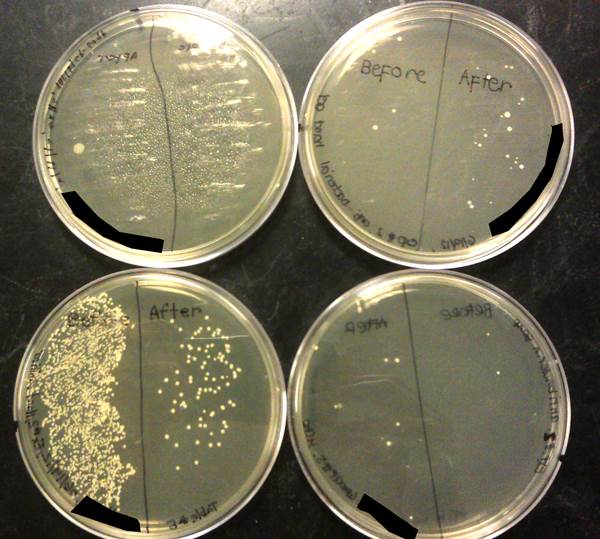 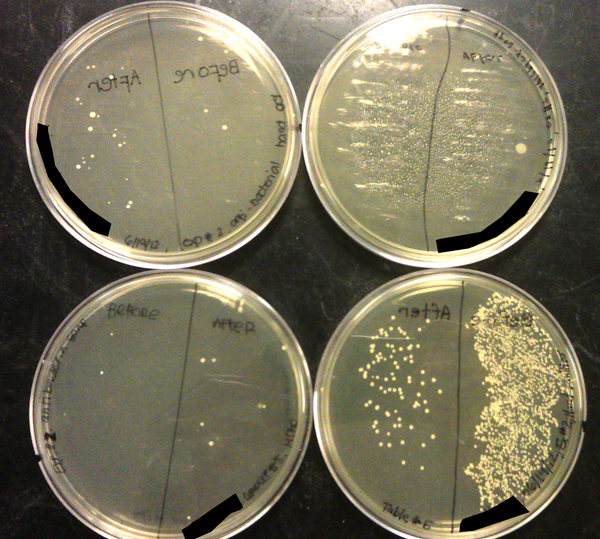 ANo UVRoom LightB30 Seconds UVRoom LightC30 Seconds UVDark CupboardD30 Seconds UVLid on During UVRoom Light